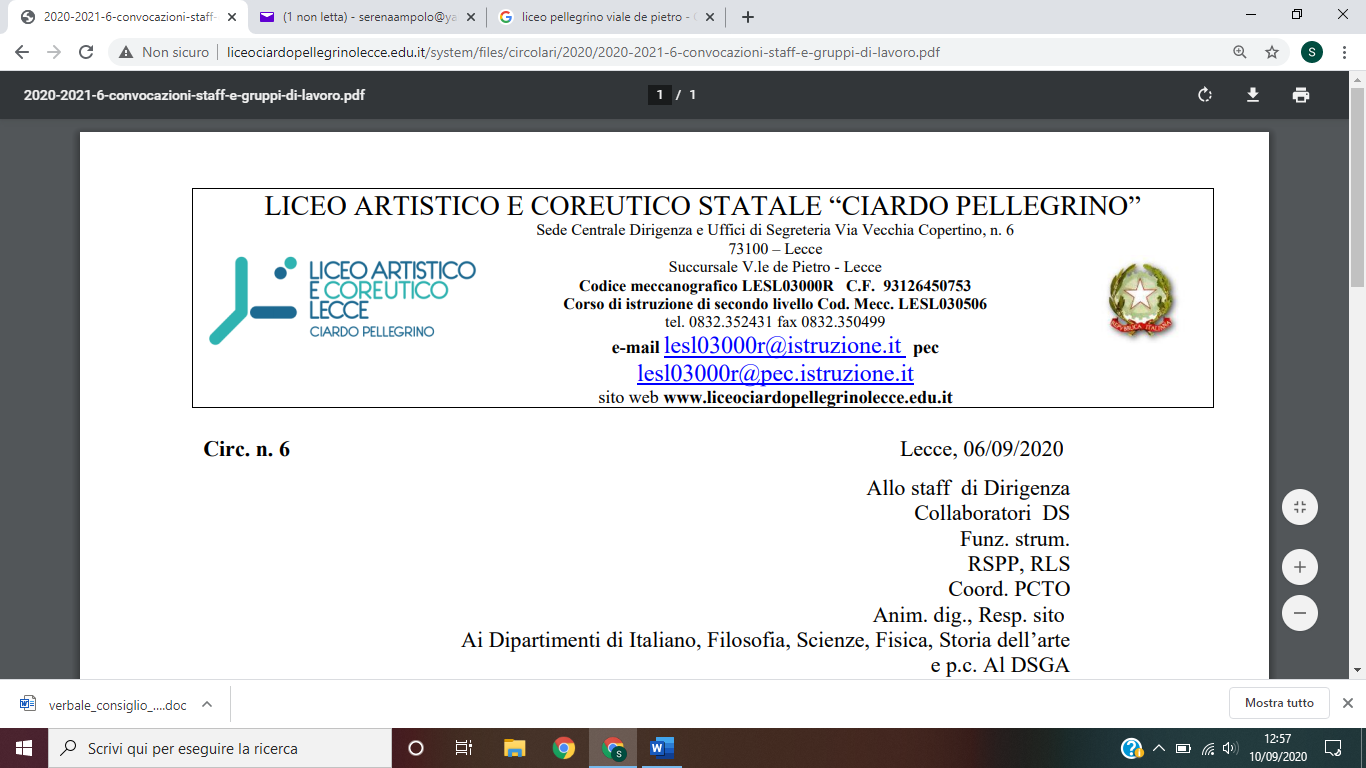 CURRICOLO DI EDUCAZIONE CIVICA – CLASSI TERZELICEO COREUTICO “COSTITUZIONE, FORME DI STATO E FORME DI GOVERNO” “COSTITUZIONE, FORME DI STATO E FORME DI GOVERNO” “COSTITUZIONE, FORME DI STATO E FORME DI GOVERNO” OBIETTIVIOBIETTIVIOBIETTIVIConoscere la storia, la struttura e i principi fondamentali della Costituzione italiana.conoscere le principali forme di stato e di governo, gli organi dello Stato e le rispettive funzioni;conoscere le regole di una partecipazione piena e consapevole alla vita civica, culturale e sociale della comunità;conoscere il quadro normativo per la tutela del patrimonio storico-artistico e ambientale;avere consapevolezza degli strumenti di partecipazione alla vita democratica; saper riconoscere e utilizzare le diverse tipologie di fonti;sviluppare un linguaggio specifico per un adeguato confronto fra idee sulla base del proprio comportamento, delle proprie capacità e dei propri punti deboli;accrescere il senso di responsabilità civica, sociale, e solidale;maturare la consapevolezza del rapporto tra la singola persona, le formazioni sociali di cui fa parte e il potere dello stato, tra diritti inviolabili e doveri inderogabili.Conoscere la storia, la struttura e i principi fondamentali della Costituzione italiana.conoscere le principali forme di stato e di governo, gli organi dello Stato e le rispettive funzioni;conoscere le regole di una partecipazione piena e consapevole alla vita civica, culturale e sociale della comunità;conoscere il quadro normativo per la tutela del patrimonio storico-artistico e ambientale;avere consapevolezza degli strumenti di partecipazione alla vita democratica; saper riconoscere e utilizzare le diverse tipologie di fonti;sviluppare un linguaggio specifico per un adeguato confronto fra idee sulla base del proprio comportamento, delle proprie capacità e dei propri punti deboli;accrescere il senso di responsabilità civica, sociale, e solidale;maturare la consapevolezza del rapporto tra la singola persona, le formazioni sociali di cui fa parte e il potere dello stato, tra diritti inviolabili e doveri inderogabili.Conoscere la storia, la struttura e i principi fondamentali della Costituzione italiana.conoscere le principali forme di stato e di governo, gli organi dello Stato e le rispettive funzioni;conoscere le regole di una partecipazione piena e consapevole alla vita civica, culturale e sociale della comunità;conoscere il quadro normativo per la tutela del patrimonio storico-artistico e ambientale;avere consapevolezza degli strumenti di partecipazione alla vita democratica; saper riconoscere e utilizzare le diverse tipologie di fonti;sviluppare un linguaggio specifico per un adeguato confronto fra idee sulla base del proprio comportamento, delle proprie capacità e dei propri punti deboli;accrescere il senso di responsabilità civica, sociale, e solidale;maturare la consapevolezza del rapporto tra la singola persona, le formazioni sociali di cui fa parte e il potere dello stato, tra diritti inviolabili e doveri inderogabili.METODI E STRUMENTIMETODI E STRUMENTIMETODI E STRUMENTIDidattica per problemi.didattica laboratoriale;flipped classroom;studi di caso;incontri con esperti e partecipazione a manifestazioni, eventi, progetti pertinenti alle tematiche affrontate;utilizzo di diverse fonti per un confronto costante dei riferimenti e una condivisione dei significati;utilizzo del brainstorming e del circle time come strumenti d’interazione utile all’espressione individuale, al confronto di gruppo per l’autoregolazione e lo sviluppo di capacità di confronto/riflessione;attività di riflessione individuale e di discussione collettiva, analisi e confronto di gruppo delle esperienze per mediarne i significati e ricavarne generalizzazioni e regole/comportamenti di applicazione concreta;individuazione e decostruzione di modelli, stereotipi, pregiudizi, analisi di situazioni aperte come stimolo alla discussione e/o al lavoro collaborativo, interpretazioni condivise/divergenti, costruzioni di senso;visite guidate.Didattica per problemi.didattica laboratoriale;flipped classroom;studi di caso;incontri con esperti e partecipazione a manifestazioni, eventi, progetti pertinenti alle tematiche affrontate;utilizzo di diverse fonti per un confronto costante dei riferimenti e una condivisione dei significati;utilizzo del brainstorming e del circle time come strumenti d’interazione utile all’espressione individuale, al confronto di gruppo per l’autoregolazione e lo sviluppo di capacità di confronto/riflessione;attività di riflessione individuale e di discussione collettiva, analisi e confronto di gruppo delle esperienze per mediarne i significati e ricavarne generalizzazioni e regole/comportamenti di applicazione concreta;individuazione e decostruzione di modelli, stereotipi, pregiudizi, analisi di situazioni aperte come stimolo alla discussione e/o al lavoro collaborativo, interpretazioni condivise/divergenti, costruzioni di senso;visite guidate.Didattica per problemi.didattica laboratoriale;flipped classroom;studi di caso;incontri con esperti e partecipazione a manifestazioni, eventi, progetti pertinenti alle tematiche affrontate;utilizzo di diverse fonti per un confronto costante dei riferimenti e una condivisione dei significati;utilizzo del brainstorming e del circle time come strumenti d’interazione utile all’espressione individuale, al confronto di gruppo per l’autoregolazione e lo sviluppo di capacità di confronto/riflessione;attività di riflessione individuale e di discussione collettiva, analisi e confronto di gruppo delle esperienze per mediarne i significati e ricavarne generalizzazioni e regole/comportamenti di applicazione concreta;individuazione e decostruzione di modelli, stereotipi, pregiudizi, analisi di situazioni aperte come stimolo alla discussione e/o al lavoro collaborativo, interpretazioni condivise/divergenti, costruzioni di senso;visite guidate.DISCIPLINE COINVOLTECARICO ORARIO/ PERIODOCONTENUTI/ATTIVITÀStoria9h(4h nel trimestre e 5h nel pentamestre)Differenze tra statuti, costituzioni e dichiarazioni;nascita e struttura della Costituzione italiana;forme di stato e forme di governo;le Camere: art. 55, 59, 60;il cammino delle leggi dalla proposta alla promulgazione: artt.70 – 74;il Presidente della Repubblica: artt. 83 – 91;il Consiglio dei Ministri: artt. 92 – 96;gli enti territoriali: artt. 114 – 116; le forme di partecipazione alla vita dello stato: elezioni, petizioni, referendum: artt. 56, 57, 58, 75, 61, 64.Italiano6h (3h nel trimestre e 3h nel pentamestre)Il discorso sulla Costituzione di P. Calamandrei;“Si può amare la Costituzione?” – di G. Zagrebelsky;“La Costituzione più bella del mondo” di R. Benigni (estratti del programma).Filosofia6h (3h nel trimestre e 3h nel pentamestre)L’origine del rapporto fra individuo e comunità;individuo, giustizia e legge;Agenda 2030 - Obiettivo 16: Pace, giustizia e istituzioni forti.Storia dell’arte6h (3h nel trimestre e 3h nel pentamestre)Testo unico delle disposizioni legislative in materia di beni culturali e ambientali, a norma dell'articolo 1 della legge 8 ottobre, n. 352;Codice dei beni culturali e del paesaggio, ai sensi dell'articolo 10 della legge 6 luglio 2002, n. 137;il MIBACT, organi centrali e periferici.Inglese3h(3h nel trimestre)Le radici del parlamentarismo in Europa: la Magna Charta libertatum.Tecnica della danza contemporanea/Tecnica della danza classica3h(3h nel pentamestre)La disciplina ed il rispetto delle regole nella sala di danza e fuori.STRUMENTI DI VALUTAZIONE*STRUMENTI DI VALUTAZIONE*STRUMENTI DI VALUTAZIONE*Verifiche scritte (mono o pluridisciplinari);verifiche orali;compiti di realtà;attività progettuali (mono o pluridisciplinari);rubriche di osservazione.*Gli esiti delle diverse prove di verifica effettuate dai docenti contitolari dell’insegnamento confluiranno in un’unica valutazione. In sede di scrutinio, il docente coordinatore dell’insegnamento formulerà per ciascun alunno una proposta di voto, sulla base della media ponderata di tutte le valutazioni registrate, nonché tenendo conto di altri eventuali elementi conoscitivi condivisi dai docenti cui è affidato l’insegnamento dell’Educazione civica. Si allega la griglia di valutazione.Verifiche scritte (mono o pluridisciplinari);verifiche orali;compiti di realtà;attività progettuali (mono o pluridisciplinari);rubriche di osservazione.*Gli esiti delle diverse prove di verifica effettuate dai docenti contitolari dell’insegnamento confluiranno in un’unica valutazione. In sede di scrutinio, il docente coordinatore dell’insegnamento formulerà per ciascun alunno una proposta di voto, sulla base della media ponderata di tutte le valutazioni registrate, nonché tenendo conto di altri eventuali elementi conoscitivi condivisi dai docenti cui è affidato l’insegnamento dell’Educazione civica. Si allega la griglia di valutazione.Verifiche scritte (mono o pluridisciplinari);verifiche orali;compiti di realtà;attività progettuali (mono o pluridisciplinari);rubriche di osservazione.*Gli esiti delle diverse prove di verifica effettuate dai docenti contitolari dell’insegnamento confluiranno in un’unica valutazione. In sede di scrutinio, il docente coordinatore dell’insegnamento formulerà per ciascun alunno una proposta di voto, sulla base della media ponderata di tutte le valutazioni registrate, nonché tenendo conto di altri eventuali elementi conoscitivi condivisi dai docenti cui è affidato l’insegnamento dell’Educazione civica. Si allega la griglia di valutazione.